Задание 1 Тестирование (возможно несколько вариантов ответа)1. атомическое образование, входящее в состав сосудистой оболочки глаза1) роговица 2) радужка3) склера4) хрусталик2. волокна, идущие в составе ресничной мышцы1) гребенчатые волокна2) косые волокна 3) циркулярные волокна 4) поперечно-полосатые волокна3. анатомическое образование, ограничивающее спереди переднюю камеру глазного яблока1) роговица2) радужка3) стекловидное тело4) склера4. участки слизистой оболочки полости носа, относящиеся к обонятельной области1) слизистая оболочка верхней носовой раковины2) слизистая оболочка нижней носовой раковины3) слизистая оболочка нижнего носового хода4) слизистая оболочка верхнего носового хода5) слизистая оболочка верхней части перегородки носа6) слизистая оболочка нижней части перегородки носа5. оболочки, входящие в состав глазного яблока1) сосудистая2) пигментная 3) фиброзная 4) мышечная 5) слизистая 6) чувствительная6. анатомические структуры, составляющие слезный аппарат1) конъюнктивальный мешок2) слезный мешок3) слезный проток 4) носослезный канал5) слезное озеро6) слезный ручей7. К органу зрения относится все перечисленное, кроме1) зрительного канала2) глазного яблока3) слезного аппарата4) оболочек глазного яблока8. к мышцам глазного яблока относятся все перечисленные, кроме1) верхней косой2) нижней прямой3) верхней прямой4) ресничной9. К подкорковым центрам зрения относятся все перечисленные, кроме1) таламуса2) верхних бугорков четверохолмия3) нижних бугорков четверохолмия4) латеральных коленчатых телУстановите соответствие1. Установите соответствие между мышцами и выполняемыми ими функциямиДополните понятие, используя латинскую терминологию1. передняя камера глазного яблока сзади ограничена ……….. 2. задняя часть фиброзной оболочки глазного яблока называется ………...3. Обонятельная зона полости носа находится………………4. Функция радужки заключается………5. К вспомогательному аппарату глаза относится……..6. Роль corpus ciliare заключается……7. В сосудистой оболочке выделяют…..Задание №2Подпишите обозначенные структуры, с использованием латинской терминологии.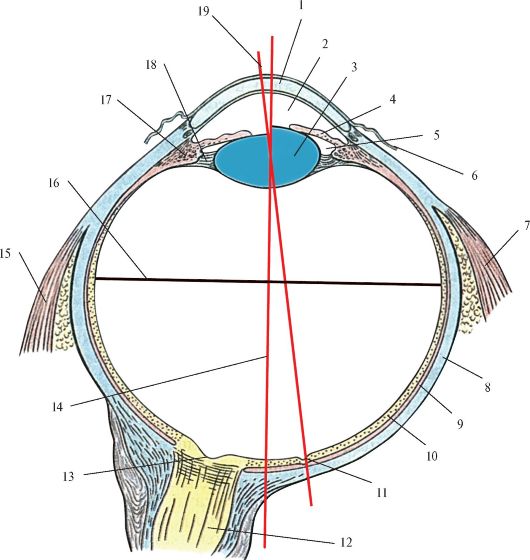 Задание 3Используя русскую и латинскую терминологию, заполните граф логическую структуру, при необходимости добавьте нужные графы или уберите лишние, дайте характеристику анатомическим образованиям, указав функции (пример).Задание №4Заполните таблицу, установив соответствие между черепными нервами и мышцами глазного яблокаЗадание 5Перечислите все светопреломляющие среды глазного яблока:____________________Задание №6Изобразите схемы передачи нервного импульса проводящих путей зрительного и обонятельного анализаторов от рецептора до соответствующего участка коры, указав где происходит переключение нейрона, что является подкорковыми и корковыми центрами1) ресничная мышцаа) расслабление барабанной перепонки2) стременная мышцаб) поворот глазного яблока вниз и латерально3) верхняя косая мышцав) поворот глазного яблока кнаружи4) латеральная прямая мышцаг) аккомодация глазаНазвание ЧМНКакую мышцу иннервирует